Паспорт инвестиционной площадки ПЗ/05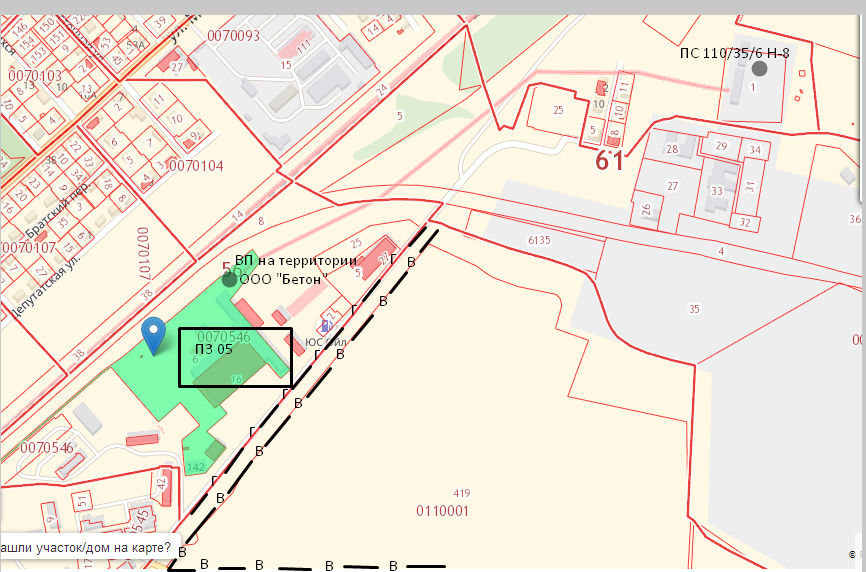 Адрес, местоположение площадки, наименование площадки (в соответствии с правилами землепользования и застройки)Ростовская область, г Новошахтинск, ул. Привокзальная, 142Кадастровый номер 61:56:0070546:6производственная зона (ПЗ/05)Форма собственностиГосударственнаяФ.И.О. контактного лица для взаимодействияБерезина Ольга Владимировна, главный специалист сектора перспективного развития Администрации города,(863 69) 2 24 02,spr@novoshakhtinsk.org Предполагаемая процедура предоставления земельного участкаАукцион по оформлению права арендыПредложения по использованию площадкиДля размещения объектов промышленного назначенияБлизлежащие производственные объекты (промышленные, сельскохозяйственные, иные) и расстояние до них ОО «КСМ» (граничит),ООО «НСМ» (граничит),ЗУ Захарова А.В. (граничит).Земельный массивЗемельный массивОбщий размер территории порядка 2 гаЗонирование (категория, вид разрешенного использования)Земли населенных пунктов. Для размещения промплощадки.Расстояние до ближайших жилых домов 179 мКадастровая стоимость (удельный показатель кадастровой стоимости)18 490 000 уд. 459,87017Арендная ставка за 1 кв.м9,32 руб.Стоимость выкупа за 1 кв.м.(при наличии объекта недвижимости)117,26689 руб.Земельный налог за 1 кв.м.6,9ЭлектричествоЭлектричествоНа расстоянии 1,5 км  расположена ПС 110/35/6 Н-8 ПАО «Россети Юг»/Филиал "Ростовэнерго" по ул. Привокзальная, 148 На расстоянии 1,5 км  расположена ПС 110/35/6 Н-8 ПАО «Россети Юг»/Филиал "Ростовэнерго" по ул. Привокзальная, 148 Свободная мощность Текущий резерв мощности ПС 110/35/6 Н-8 для технологического присоединения -  4,200 МВт. Нагрузка ЦП  до 75%, категория электроснабжения I, II.ГазоснабжениеГазоснабжениеНет технической возможности подключенияНет технической возможности подключенияВодоснабжениеВодоснабжениеОбъект имеет подключение. Кран опломбирован в закрытом положении.Объект имеет подключение. Кран опломбирован в закрытом положении.Свободная мощность ВодоотведениеВодоотведениеКанализационные сети отсутствуют, рекомендовано обустройство септика с последующим вывозом стоков вакуумными машинами.Канализационные сети отсутствуют, рекомендовано обустройство септика с последующим вывозом стоков вакуумными машинами.Транспортная инфраструктураТранспортная инфраструктураДорога – асфальтобетонное покрытие, ближайшая остановка для пассажиров – 600 м, в непосредственной близости находится железно - дорожная станция «Несветай» СКЖД.Дорога – асфальтобетонное покрытие, ближайшая остановка для пассажиров – 600 м, в непосредственной близости находится железно - дорожная станция «Несветай» СКЖД.КадрыКадрыТрудоспособное население города в трудоспособном возрасте 58,87 тыс. человекТрудоспособное население города  в трудоспособном возрасте, не занятое в экономике и обучением с отрывом от работы 18,91 тыс. человекВысшие учебные заведения на территории города Филиал Федерального государственного образовательного учреждения высшего профессионального образования «Южный Федеральный Университет»Средние профессиональные учреждения на территории городаНовошахтинский техникум промышленных технологий - филиал государственного бюджетного профессионального образовательного учреждения Ростовской области «Шахтинский региональный колледж топлива и энергетики им. ак. Степанова П.И.».Государственное бюджетное профессиональное образовательное учреждение Ростовской области «Новошахтинский автотранспортный техникум имени Героя Советского Союза Вернигоренко И.Г.»Государственное бюджетное профессиональное образовательное учреждение Ростовской области «Новошахтинский технологический техникум»Ближайшие населенные пунктыг. Шахты (25 км), г. Гуково (30 км), г. Зверево (47 км),г. Новочеркасск (47 км),Красносулинский район (22 км),Родионово-Несветайская слобода (28 км),Октябрьский район (29 км).Общее количество трудовых ресурсов в городе Новошахтинске 45,56 тыс. человек